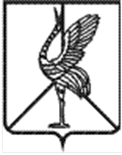 Администрация   городского поселения «Шерловогорское»муниципального района «Борзинский район»Забайкальского краяПОСТАНОВЛЕНИЕ  24 апреля 2023 г.                                                                                        № 107 пгт. Шерловая ГораО принятии решения о проведения капитального ремонта общего имущества в многоквартирном доме, расположенного на территории городского поселения «Шерловогорское»В соответствии с частью 6 статьи 189 Жилищного Кодекса Российской Федерации, в связи с тем, что собственники помещений в многоквартирном доме, формирующие фонд капитального ремонта на счете регионального оператора, не приняли решение о проведении капитального ремонта общего имущества в этом многоквартирном доме в установленные законом сроки, ст. 34 Устава городского поселения «Шерловогорское» от 6 марта 2018 г.              № 93, администрация городского поселения «Шерловогорское» постановляет:1. Принять решение о проведении в 2023 году капитального ремонта общего имущества в многоквартирном доме, расположенного на территории городского поселения «Шерловогорское», в соответствии с Региональной программой капитального ремонта общего имущества в многоквартирных домах, расположенных на территории Забайкальского края, утвержденной постановлением Правительства Забайкальского края от 30 декабря 2013 года № 590, и предложениями Забайкальского фонда капитального ремонта многоквартирных домов о проведении капитального ремонта общего имущества в многоквартирном доме по адресу:- пгт. Шерловая Гора, ул. Центральная, д. 7, ремонт фундамента на сумму 538 321,20 2. Контроль за исполнением настоящего постановления возложить на отдел ЖКХ и ЧС администрации городского поселения «Шерловогорское».4. Настоящее постановление подлежит размещению на сайте муниципального образования в информационно-телекоммуникационной сети «Интернет» (www.шерловогорское.рф).Врио главыгородского поселения «Шерловогорское                                         О.В. ШмигириловаИсп.: Паршонова О.Б. 8 (30 233) 3-42-86     